La bataille de Stalingrad- Au mois d’août 1942, les Russes remportent la victoire à Stalingrad.- Les alliés étaient venus portés munitions et aider la Russie.- La ville fut détruite et on se battait jusqu’au dernier homme.- Hitler perdu 330 000 soldats.- Cette victoire fut encourageant pour les Alliés autour du monde.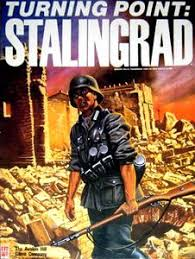 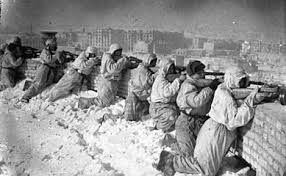 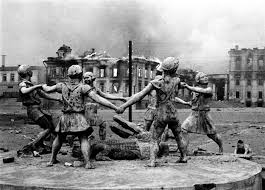 